Тема «Толерантность – дорога к миру» по плану 08.04.2020.( в рамках месячника добра и заботы)Цель: Познакомить учащихся с понятием «толерантность», его происхождением, значением и актуальностью его формирования, как нравственного качества личности.Задачи:- Сформировать правильное представление о толерантном поведении;- Дать возможность учащимся оценить степень своей толерантности;- Развивать внимание и творческое мышление учащихся; развивать навыки социального поведения;- Воспитывать чувство коллективизма, сплочённости; способствовать развитию уважительного отношения между учащимися.Оборудование: компьютер, экран, проектор, мультимедийная презентация, раздаточный материал.Ход мероприятия.1. Вступительное слова.Педагог: Ребята отгадайте загадку.                                        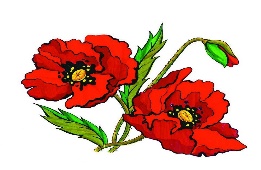 Четыре ярко-красныхБлестящих лепесткаИ зёрнышки в коробочкеУ этого цветка.- Правильно это мак. Послушайте сказку о маке, только не о красном, а о синем.Сказка о Синем макеСтепь была похожа на красное море: куда ни глянь - всюду маки. И вот среди этого великолепия распустился необычный цветок - мак синего цвета. Зашумело маковое поле: «Как ему не стыдно! Как он выглядит! Он позорит нас своим цветом!». Синий мак сначала ничего не замечал вокруг. Он улыбался солнышку, радовался дождику, приветствовал своих братьев, но...они ему не отвечали, отворачивались от него, смеялись, показывая на него друг другу своими листьями. Огорчился Синий мак, опустил низко голову, и в пробегающем по полю веселом ручьев друг увидел свое отражение и замер... Он попытался закрыться своими лепесточками и сделаться незаметным, но ничего не получилось.Тут на маковое поле прилетели пчелы. Они весело перелетали от цветка к цветку, и одна из них села на Синий мак. Притихли маки и вдруг услышали довольное жужжание: «Какой вкусный нектар, ничего вкуснее не пробовала!» Удивились красные маки, но ничего не сказали.Ближе к вечеру на поле прибежали дети. Две девочки, взявшись за руки, бежали, напевая веселую песню. Увидев синий мак, они остановились и одна из них воскликнула: «Какая красота!». Другая сказала: «Посмотри, какой он необычный! Синие лепесточки с желтыми лучиками!» Красные маки задумались: может, они были не правы, осуждая и не принимая Синий мак.Девочки побежали дальше, а за ними гурьбой бежали мальчишки. Детские ноги топтали хрупкие маки, и над полем раздавался стон примятых цветов. Не раздумывая, синий мак бросился поднимать согнутые стебли и расправлять помятые листочки своих братьев. Увидев это, снова зашумело маковое поле: «Спасибо тебе, Синий мак, ты очень добрый. Неправы мы были, прости нас».Начался новый день, спокойно красное море, летают над ним веселые пчелы, светит яркое солнышко. А в самом сердце макового поля, окруженный любящими его братьями, радуется жизни Синий мак.Педагог: Ребята, чему учит нас эта сказка? Как вы думаете, о чем мы сегодня с вами будем говорить? Сегодня мы познакомимся с вами с новым словом и понятием «толерантность». Не всем, может быть, знакомо это слово, и на первый взгляд, звучит оно совершенно непонятно. Но смысл, который оно несет, очень важен для существования и развития человеческого общества2.Введение понятия.Педагог: Предлагаю выполнить задание:- На ваших столах лежат бумажные салфетки. Возьмите, пожалуйста, по одной и сверните её пополам любым способом. Оторвите слюбого края уголок. Сверните её ещё раз пополам и опять оторвите кусочек с любого уголка. Сверните в третий раз пополам и снова оторвите. А теперь разверните и продемонстрируйте то, что у вас получилось.
- Вряд ли найдётся пара салфеток, на которых повторяется рисунок. Как вы думаете, почему мы получили такой результат? (каждый складывал салфетку по-своему отрывал тоже, кто как хотел и мог, т.е. индивидуально, самостоятельно)- А сейчас посмотрите друг на друга и скажите, у всех вас одинаковые глаза, волосы, прически, характер, привычки? (мы не похожи, друг на друга)– Да, все мы разные: и характер, и одежда, и привычки. Бывает так, что что-то в других людях вас кажется непонятным и смешным? А если стали бы смеяться над вашим внешним видом как бы вы себя чувствовали? Правильно вам было бы неуютно и обидно.– На нашей планете живут народы разных национальностей, которые очень сильно отличаются друг от друга, но разве это должно мешать нам всем жить дружно?– Представьте, что наступит время, когда все люди на Земле станут совершенно одинаковыми. Каким будет этот мир? Как люди в нем будут жить?– Скажите ребята, это хорошо или плохо, что мы все разные?– Как же жить в мире, где столько разных людей?(Вывод: Различия дополняют и обогащают общество. Чтобы жить в мире, людям надо научиться жить дружно, быть толерантными! ТОЛЕРАНТНОСТЬ (в переводе с латинского языка) - терпимость, терпение к чужому мнению, культуре, религии).Педагог:Описать толерантность довольно трудно, возможно, из-за того, что в разных языках она определяется по-разному (карточки с определениями прикрепляются  к доске, можно прочесть на слайдах).- В английском языке толерантность – это «готовность и способность воспринимать без протеста личность».- Во французском языке толерантность – это «уважение свободы другого, его образа мысли».- В арабском языке толерантность – это «прощение, снисхождение, сострадание, терпение».- В персидском языке толерантность – это «готовность к примирению».- Русский словарь толерантность трактует как терпимость – способность терпеть что-то или кого-то, терпеть иной образ жизни, иное поведение, чувства, мнения, идеи. Быть выдержанным, уметь мириться с существованием кого-либо, считаться с мнением других, быть снисходительными.Педагог: Сейчас мы поработаем в парах. У каждой пары на столе лежат положения, взятые из мировых религий. Подумайте, о чем говорит каждая из религий:«Не делай другому того, от чего больно тебе».«Во всем, как хотите, чтобы с вами поступали люди, так поступайте и вы с ними».«Считай успех соседа своим успехом, а потерю соседа своей потерей».«В счастье и страдании, в радости и горе мы должны относиться ко всем существам, как относимся к самим себе».Педагог: Передайте эти мысли своими словами.Какой общий смысл есть в этих высказываниях?Конечно, ребята, всё верно: «Люди должны быть снисходительными друг к другу, терпимее, уважать мнение других. Они должны быть толерантными друг к другу».Но ведь у толерантности должно быть лицо! У толерантности должны быть какие-то свои качества. Как вы думаете, какими именно качествами должна обладать толерантность?Давайте попробуем дать характеристику человеку, который обладает толерантным отношением (работа в группах).Педагог: Итак, давайте попробуем. У вас на столах для каждой группы лежит конверт с различными качествами человека. Попробуйте выбрать пять качеств, которые, по вашему мнению, соответствуют толерантному человеку (на группы класс разбивается по рядам, конверт кладет на первую парту каждого ряда-группы).Конверт 1: снисходительность, злорадство, ложь, конфликт, доброта, уважение, понимание, миролюбие, бессердечность, сострадание, великодушие, бестактность, прощение, грубость, сердечность.Конверт 2: доброта, сердечность, терпимость, хвастовство, равенство, грубость, милосердие, зазнайство, сострадание, сотрудничество, уважение, великодушие, понимание, злость.Конверт 3:(дополнительный) миролюбие, бессердечность, прощение, равенство, уважение, милосердие, терпимость, вспыльчивость, диалог, раздражение, сердечность, конфликт, сострадание, великодушие.Педагог: Ребята! Давайте проверим, что у нас с вами получилось (представитель каждой группы зачитывает ответ своей группы, затем карточки с качествами, которые чаще всего встречаются, крепятся на доску).Таким образом, ребята, мы с вами вырастили куст к понятию «толерантность».Подумайте, а все ли мы обладаем этими качествами? Все ли мы можем спокойно выслушать друг друга? Поддержать в трудную минуту, понять непохожих на нас людей, разрешить конфликты мирным путем?А можем ли мы изменить себя? Можем ли мы воспитать в себе те качества, о которых сегодня говорим? Как мы можем это сделать?Педагог: А теперь давай проведем буквенный анализ слова толерантность:Т – терпение.О – ответственность.Л – любовь, любезность.Е – единство, единомыслие.Р – равенство, развитие, радость.А – альтруизм (нравственная солидарность с другими человеческими существами.Н – независимость, надежность, нравственность.Т – товарищество.Н – неравнодушие, нетребовательность, невзыскательность.О – оптимизм, общение.С – справедливость, свобода, снисходительность, счастье, сотрудничество, солидарность, сострадание.Т – терпимость.Ь – чуткость.Педагог:А напоследок вслушайтесь в эти строки стихотворения А.Усачева «Удивительный гномик».У речки стоял удивительный домик.
В том домике жил удивительный гномик.
До пола росла у него борода,
А в той бороде проживала Звезда.Не знал ни забот, ни тревог этот гном.
Звезда освещала собою весь дом
И печку топила, и кашу варила,
И сказки ему перед сном говорила… И гном с восхищеньем чесал в бороде,
Что было, конечно приятно Звезде.
Кормилась она только крошками хлеба,
А ночью гулять улетала на небо. Так шли потихоньку года и века…
Но кончилась в доме однажды мука.
И гном, распростившись с насиженной печкой,
С рассветом отправился в город за речкой. А в городе том не носили бород.- Ха-ха, Хо-хо-хо! – стал смеяться народ
- Вот чучело! – каждый ему говорил.
И гном испугался.И бороду сбрил. И на пол упала его борода,
И тут же его закатилась звезда.
У речки теперь есть обычнейший дом.
Живет в этом доме обычнейший гном. Опять отросла у него борода,
Но больше к нему не вернулась Звезда. Педагог: Да, ребята, всегда нужно помнить, все мы очень разные, у каждого есть свои особенности, не говоря уже о внутреннем мире каждого человека. Мы должны уважать индивидуальность каждого человека, потому что мы все люди, у нас есть различия, но каждый из нас не повторим и нужен всем остальным.К сожалению, не всегда люди бывают толерантны по отношению друг к другу, но я надеюсь, что придет время, когда все люди будут уважительно относиться друг к другу, никто никого обижать не будет. Каждый человек будет иметь собственные убеждения, будет отстаивать свою точку зрения, и все люди научатся договариваться, а не станут воевать, ругаться, конфликтовать.Пусть ваша звездочка всегда живет с вами, удивительная, неповторимая, независимая и дружелюбная.добротамиролюбиесостраданиетерпимостьвеликодушиесердечностьтолерантностьпониманиеуважениепрощениемилосердие